513-314-7073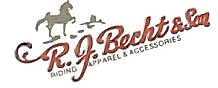                                                             PO Box 348                       New Richmond, OH    45157                                                         bechtandson.net                      bechtandson@yahoo.comCUSTOMER NAME___________________________________BILL TO_________________________________________ADDRESS__________________________________________ADDRESS________________________________________CITY_____________________STATE_______ZIP___________CITY___________________ STATE______ZIP__________PHONE (______)___________________                                        PHONE (______)______________________E-MAIL____________________________________________E-MAIL_________________________________________DATE NEEDED______________________________________SHIPPING PREFERENCE____________________________“50% DEPOSIT REQUIRED WITH ORDER”__________________________________________________________________________________________________ORDERS MUST BE PAID IN FULL PRIOR TO SHIPPINGVISA, MASTERCARD                 CARD #   __   __   __   __   __   __   __   __   __   __   __   __   __   __   __   __                              3 DIGIT SECURITY CODE________________        EXPIRATION DATE_____________________                               NAME AS IT APPEARS ON CARD (PRINT)__________________________________________                               AUTHORIZED SIGNATURE______________________________________________________QUANTITYDESCRIPTIONCOLORSIZEUNIT PRICEAMOUNTAMOUNTTOTALTOTALLESS ½ DEPOSITLESS ½ DEPOSITSUBTOTALSUBTOTALSALES TAXSALES TAXSHIPPING & INSURANCESHIPPING & INSURANCEBALANCEBALANCE